УТВЕРЖДАЮЗаместитель председателя комиссии по осуществлению закупок АО «ППК «Черноземье»_______________ Ю.В. Тропынин«__» декабря 2016 г.Условия проведения запроса котировокОбщие условия проведения запроса котировокСведения о заказчике1.1.1. Заказчик: акционерное общество «Пригородная пассажирская компания «Черноземье» (АО «ППК «Черноземье»).Место нахождения заказчика: Российская Федерация, 394043, Воронежская область, г. Воронеж, ул. Ленина, д.104б, нежилое встроенное помещение I в лит. 1А, офис 915.Почтовый адрес заказчика: Российская Федерация, 394043, Воронежская область, г. Воронеж, ул. Ленина, д.104б, нежилое встроенное помещение I в лит. 1А, офис 915.Адрес электронной почты: zeninays@ppkch.ruНомер телефона: 8 (473) 265-16-40 (доб.607). Организатор: ОАО «РЖД» в лице Воронежского регионального отделения Центра организации закупочной деятельности – структурного подразделения ОАО «РЖД». Контактные данные:Контактное лицо: главный специалист Воронежского регионального отделения Цент организации закупочной деятельности Ильина Мария Александровна.Адрес электронной почты: MIlina@serw.ru.Номер телефона: 8(473)265-20-08, 8(473)265-29-07 8(473)265-26-62, 8(473)265-25-94, 8(473)265-34-74. Номер факса: 8(473)265-36-15. Способ проведения запроса котировокЗапрос котировок в электронной форме  № 21922/ЗКТЭ – АО «ППК «Черноземье»/2016/ВРЖ (далее – запрос котировок).В случае возникновения технических и иных неполадок при работе в личном кабинете в автоматизированной информационной системе «Электронной торгово-закупочной площадке ОАО «РЖД» необходимо обращаться в техническую поддержку по телефону, указанному на сайте http://etzp.rzd.ru в разделе «Контактная информация» (http://etzp.rzd.ru/freeccee/main?ACTION=hotline).Предмет запроса котировокПоставка чековой термоленты с логотипом АО «ППК «Черноземье» и без логотипа.УчастникиОсобенности участия в запросе котировок не предусмотрены.Антидемпинговые мерыАнтидемпинговые меры не предусмотрены.Обеспечение заявокОбеспечение заявок не предусмотрено.Обеспечение исполнения договораОбеспечение исполнения договора не предусмотрено.Порядок, место, дата начала и окончания срока подачи заявок, вскрытия заявокЗаявки в электронной форме (части заявок в электронной форме) подаются в порядке, указанном в пунктах 7.3.5.-7.3.12 котировочной документации, в автоматизированной информационной системе «Электронной торгово-закупочной площадке ОАО «РЖД» (на странице данного запроса котировок на сайте  http://etzp.rzd.ru) (далее – электронная площадка, ЭТЗП, сайт ЭТЗП). При подаче заявки (части заявки) в электронной форме общий объём электронных документов не должен превышать 600 Мегабайт.  Часть заявки на бумажном носителе представляется в порядке, предусмотренном пунктами 7.3.2-7.3.4 котировочной документации, по адресу: 394036, г. Воронеж, проспект Революции, д.18, к.261. Дата начала подачи заявок – с момента опубликования извещения и котировочной документации в Единой информационной системе в сфере закупок (далее – единая информационная система), на сайте www.rzd.ru (раздел «Тендеры») и на сайте ЭТЗП (указывается, если процедура проводится в электронной форме), а также на официальном сайте Заказчика www.ppkch.ru (раздел «Тендеры») (далее – сайты) «27» декабря 2016 г.Дата окончания срока подачи заявок – 11 ч. 00 мин. московского времени «12» января 2017 г.Вскрытие заявок осуществляется по истечении срока подачи заявок 11 ч. 00 мин. московского времени «12» января 2017 г. на ЭТЗП (на странице данного запроса котировок на сайте ЭТЗП).Место и дата рассмотрения котировочных заявок участников запроса котировок и подведения итогов запроса котировокРассмотрение котировочных заявок осуществляется «19» января 2017 г. в 15 ч. 00 мин. московского времени по адресу: по адресу: 394036 г. Воронеж, проспект Революции, д.18, к. ____.Подведение итогов запроса котировок осуществляется «20» января 2017 г. в 10 ч. 00 мин. московского времени по адресу: Российская Федерация, 394043, Воронежская область, г. Воронеж, ул. Ленина, д.104б, нежилое встроенное помещение I в лит. 1А, офис 917.1.10. Подача альтернативных предложенийПодача альтернативных предложений не предусмотрена.1.11. Порядок направления запросов на разъяснение положений котировочной документации и предоставления разъяснений положений котировочной документацииПорядок направления запросов на разъяснение положений котировочной документации и предоставления разъяснений положений котировочной документации указан в пункте 6.2 котировочной документации.Срок направления участниками запросов на разъяснение положений котировочной документации: с «27» декабря 2016г. по «10» января 2017г. (включительно).Дата начала срока предоставления участникам разъяснений положений котировочной документации: «27» декабря 2016г.Дата окончания срока предоставления участникам разъяснений положений котировочной документации: «11» января 2017г.Квалификационные требования к участникам запроса котировок2.1. Участник должен иметь опыт осуществления поставок чековой термоленты с логотипом и без логотипа, стоимость которых составляет не менее 20% (двадцати процентов) начальной (максимальной) цены договора (цены лота) без учета НДС, установленной в пункте 3.1 котировочной документации. При этом учитывается стоимость всех поставленных участником запроса котировок (с учетом правопреемственности) товаров (по выбору участника запроса котировок) чековой термоленты с логотипом и без логотипа.В подтверждение опыта поставки товаров участник в составе заявки представляет:- документ по форме приложения № 10 к котировочной документации о наличии опыта, указанного в пункте 2.1 котировочной документации;и- накладные о поставке товаров, акты о выполнении работ, оказании услуг;и- договоры на поставку товаров, выполнение работ, оказание услуг (предоставляются все листы договоров со всеми приложениями);- копии документов, подтверждающие правопреемство в случае предоставления в подтверждение опыта договоров, заключаемых иными лицами, не являющимися участниками запроса котировок (договор о правопреемстве организации, передаточный акт и др.).Документы, перечисленные в пункте 2.1 котировочной документации, предоставляются:При представлении в электронной форме документы должны быть сканированы с оригинала, нотариально заверенной копии или копии документа, заверенного подписью уполномоченного лица и печатью, при ее наличии. Техническое заданиеВ составе заявки участник должен представить техническое предложение, оформленное в свободной форме, заверенное подписью и печатью (при ее наличии) участника. В техническом предложении участника должны быть изложены все условия, соответствующие требованиям технического задания. При представлении в электронной форме документ должен быть сканирован с оригинала.Номенклатура и объем товаров и сведения о начальной (максимальной) цене договора и расходах участникаНоменклатура и объем поставляемой чековой термоленты с логотипом АО «ППК «Черноземье» и без логотипа (далее – товар) определены в таблице № 1. Таблица №1Начальная (максимальная) цена договора составляет 771 724 (семьсот семьдесят одна тысяча семьсот двадцать четыре) рубля 72 копейки с учетом НДС, 654 004 (шестьсот пятьдесят четыре тысячи четыре) рубля 00 копеек без учета НДС с учетом всех возможных расходов участника, в том числе стоимости материалов, транспортных расходов по доставке, упаковки, погрузо-разгрузочных работ, затрат на изготовление, всех видов налогов и других обязательных платежей.Стоимость каждого наименования товаров за единицу без учета НДС указывается участником в финансово-коммерческом предложении, оформленном в соответствии с формой приложения № 3 к котировочной документации. Требования к товарам        3.2.1. Общие требования к термоленте.        Чековая термолента должна соответствовать техническим требованиям, а также требованиям, установленным действующим законодательством и настоящим техническим заданием. Чековая термолента не должна иметь повреждений. Товар не должен находиться ранее в использовании у изготовителя и (или) у третьих лиц, не находиться в залоге, под арестом или под иным обременением.       Оборотная сторона чековой термоленты с логотипом должна соответствовать макету:Макет оборотной стороны термоленты с логотипом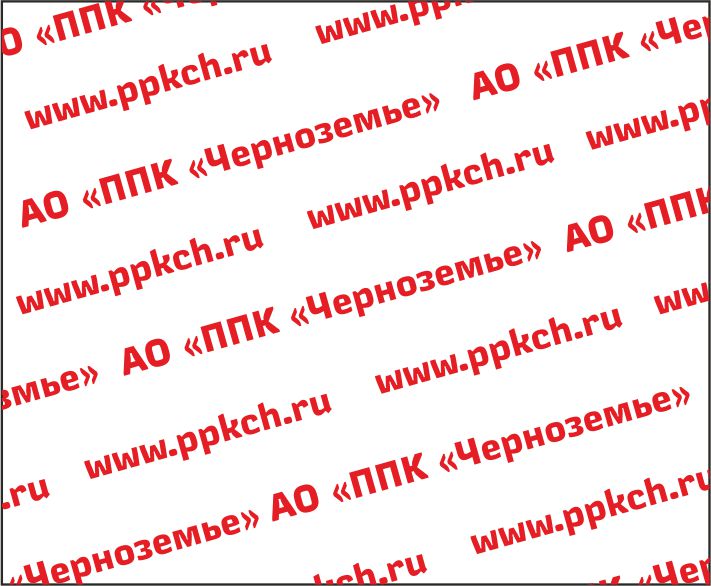 На ленте за 0,5-1 м до ее окончания должна быть нанесена сигнальная линия, обозначающая приближение конца ленты в рулоне. 3.2.2. Требования к доставке термоленты.          Товар должен быть упакован и промаркирован, маркировка должна содержать наименование товара, его количество и размер.Упаковка должна быть на основе картона с обеспечением сохранности формы в процессе транспортирования товара.Упаковка должна исключать возможность нарушения целостности товара, быть экологичной и обеспечивать защиту термоленты от воздействия солнечного света.Коробка маркируется этикеткой. На этикетке указывается наименование товара и количество товара (шт.) в коробке.3.2.3. В техническом предложении участник должен указать информацию о предлагаемых товарах соответствующих требованию пункта 3 технического задания котировочной документации, по форме таблицы № 2.Таблица № 2 В техническом предложении участник также должен указать:- доля товаров, произведенных в Российской Федерации, от общего объема предлагаемых товаров составляет ________ % на 2017 г.;- доля товаров, являющихся инновационными, высокотехнологичными от общего объема предлагаемых товаров составляет ________ % на 2017 г.;- доля товаров, по которым участник является производителем, от общего объема предлагаемых товаров составляет ________ % на 2017 г.Место, условия и сроки поставки товаровМесто поставки товара – 394043, г. Воронеж, ул. Ленина, д.104Б. Поставщик обязан осуществлять поставку Товара в сроки и в количествах, указанных в графике поставки товара в соответствии с письменной Заявкой Покупателя. Срок поставки товара – с момента подписания и до 31.12.2017 г.Форма, сроки и порядок оплаты товара3.4.1. Покупатель производит оплату поставляемого товара в следующем порядке:3.4.1.1. Покупатель выплачивает Авансовый платеж в размере 
50 % от стоимости поставки товара не ранее чем за 30 дней до даты поставки, определенной в графике поставки товара в соответствии с заявкой Покупателя.3.4.1.2. Окончательный расчет по договору осуществляется платежом в размере 50% от стоимости поставки в течение 45 (сорока пяти) календарных дней с даты получения от Поставщика полного комплекта документов, подтверждающих поставку Товара, в том числе счет-фактуры, товарной накладной формы Торг-12, а также других документов, предусмотренных Договором.3.4.2. Авансовый платеж осуществляется при соблюдении следующих условий:- отсутствия у поставщика на дату предполагаемого платежа авансов, срок зачета которых превысил установленный срок авансирования;- отсутствия на балансе покупателя на дату выплаты аванса прочей просроченной задолженности поставщика перед покупателем.Заключение и исполнение договораЗаключение, исполнение договора осуществляется в соответствии с пунктом 8 котировочной документации.Изменение количества предусмотренных договором товаров при изменении потребности в товарах, на поставку которых заключен договор допускается в пределах 30 % (тридцати процентов) от начальной (максимальной) цены договора (цены лота) без учета НДС.Финансово-коммерческое предложение «____» ___________ 20__ г.Запрос котировок №21922/ЗКТЭ - АО «ППК «Черноземье»/2016/ВРЖ  _____________________________________________________________________________(Полное наименование участника)Полная и окончательная стоимость поставляемого товара с учетом всех видов налогов, в том числе без учета НДС/с учетом НДС, составляет:___________(_________________ сумма прописью) рублей без  учета НДС,___________(_________________ сумма прописью) рублей с  учетом НДС. Имеющий полномочия подписать финансово-коммерческое предложение участника  от имени  ________________________________________________________(Полное наименование участника)_________________________________________________________________(Должность, подпись, ФИО)                                                Печать (при наличии)Приложение № 8к котировочной документацииПроектДОГОВОР ПОСТАВКИ №г. Воронеж  "__"______________  г.

_______________________________, именуемое в дальнейшем "Поставщик", в лице ________________________, действующего на основании  _________, с одной стороны, и акционерное общество «Пригородная пассажирская компания «Черноземье», именуемое в дальнейшем "Покупатель", в лице ______________________, действующего на основании _____________, с другой стороны, именуемые вместе "Стороны", а по отдельности "Сторона", заключили настоящий договор (далее - Договор) о нижеследующем:1. ПРЕДМЕТ ДОГОВОРА1.1. Поставщик обязуется поставлять Покупателю продукцию, указанную в Спецификации (Приложение №1 к настоящему Договору) (далее - Товар) в соответствии в графиком поставки Товара (приложение №3 к настоящему Договору) на основании заявок Покупателя по форме Приложения №2 к настоящему Договору (далее – Заявка), направляемых на электронный адрес Поставщика: ____________, а Покупатель обязуется принимать и оплачивать Товар в порядке и сроки, установленные настоящим Договором. 1.2. Качество Товара должно соответствовать требованиям ГОСТ, ТУ и другим принятым стандартам по качеству.1.3. Поставщик гарантирует, что на момент заключения настоящего договора Товар в споре и под арестом не состоит, не является предметом залога и не обременен правами третьих лиц.2. СРОКИ И ПОРЯДОК ПОСТАВКИ2.1. Поставщик обязан осуществлять поставку Товара в сроки и в количествах, указанных в Заявках Покупателя, направляемых Поставщику и формируемых на основании графика поставки Товара. Объем поставляемого Товара определен в приложении №3 к настоящему Договору. 2.2. Поставка товара осуществляется Поставщиком в срок, определенный в графике поставки Товара в соответствии с заявкой Покупателя.2.3. Доставка Товара осуществляется Поставщиком по адресу, указанному в заявке Покупателя, стоимость доставки Товара включена в стоимость Товара.2.4. Товар должен быть упакован надлежащим образом, обеспечивающим его сохранность при перевозке и хранении в соответствии с установленными в РФ требованиями. 2.5. На каждую упаковку Товара должна быть нанесена маркировка, содержащая сведения о номерах и сериях единиц Товара, содержащихся в упаковке.2.6. Вместе с Товаром Поставщик обязуется передать Покупателю счет-фактуру и товарную накладную формы ТОРГ-12 (далее – накладная).2.7. Приемка Товара по количеству, ассортименту, комплектности и таре (упаковке) производится при его вручении Покупателю в соответствии с условиями Договора и товарной накладной. Покупатель обязан осуществить осмотр передаваемого Товара не позднее 14 (четырнадцати) дней с момента подписания товарной накладной.  2.8. Если при осмотре Товара будет обнаружено его несоответствие условиям настоящего Договора, Покупатель в течение 14 (четырнадцати) дней с момента обнаружения недостатков письменно информирует об этом Поставщика, путем направления претензии в адрес Поставщика. В течение 10 (десяти) дней после получения претензии Поставщик обязуется за свой счет либо заменить Товар на Товар надлежащего качества либо устранить недостатки иным согласованным с Покупателем способом.2.9. Право собственности на Товар переходит к Покупателю при передаче Товара Покупателю по накладной.2.10. Риск случайной гибели или случайного повреждения Товара переходит к Покупателю при передаче Товара Покупателю по накладной. 2.11. Товар поставляется в одноразовой таре (упаковке), остающейся в распоряжении Покупателя.           2.12. Поставщик обязан представить Покупателю информацию об изменении в составе собственников, включая конечных бенефициаров и (или) в исполнительных органах Поставщика, не позднее чем через 5 (пять) календарных дней после таких изменений.В случае непредставления Поставщиком Покупателю указанной информации, Покупатель вправе расторгнуть настоящий Договор в порядке, предусмотренном п.6.5. настоящего Договора.3. ЦЕНА И ПОРЯДОК РАСЧЕТОВ         3.1. Предельная стоимость Договора составляет __________ (сумма прописью) рублей 00 копеек, в т.ч. НДС 18% - ________ (сумма прописью) рублей ____ копейки.   3.2. Стоимость Товара указана в Спецификации (Приложение №1 к настоящему Договору).           3.3. Покупатель производит оплату поставляемого товара в следующем порядке:          3.3.1. Покупатель выплачивает Авансовый платеж в размере 50 % от стоимости поставки товара не ранее чем за 30 дней до даты поставки, определенной в графике поставки товара в соответствии с заявкой Покупателя.          3.3.2. Окончательный расчет по договору осуществляется платежом в размере 50% от стоимости поставки в течение 45 (сорока пяти) календарных дней с даты получения от Поставщика полного комплекта документов, подтверждающих поставку Товара, в том числе счет-фактуры, товарной накладной формы Торг-12, а также других документов, предусмотренных Договором.3.4. Стоимость одноразовой тары (упаковки) включена в стоимость Товара.3.5. Все расчеты по Договору производятся в безналичном порядке путем перечисления денежных средств на расчетный счет Поставщика. Обязательства Покупателя по оплате считаются исполненными на дату зачисления денежных средств на расчетный счет Поставщика.          3.6. Поставщик вправе в одностороннем порядке только один раз в течение срока действия настоящего Договора осуществить увеличение стоимости Товара, предварительно уведомив Покупателя не менее чем за 20 (двадцати) рабочих дней до даты предполагаемых изменений.         3.7. Покупатель вправе требовать пересмотра условий расчетов по настоящему Договору в случае внесения изменений в законодательство Российской Федерации и в нормативные документы Покупателя.4. ОТВЕТСТВЕННОСТЬ СТОРОН4.1. За нарушение сроков замены Товара (устранения недостатков в нем) в соответствии с п. 2.8 настоящего Договора, Покупатель вправе потребовать от Поставщика уплаты неустойки (пени) в размере 0, 1 % от стоимости Товара, не соответствующего условиям Договора, за каждый день просрочки замены Товара (устранения недостатков в нем).         4.2. В случае нарушения срока оплаты поставленного Товара, Покупатель уплачивает пеню в размере 0,1% от стоимости неоплаченного Товара, за каждый день просрочки платежа, но не более 5 % от стоимости неоплаченного Товара.         4.3. В случае нарушения срока поставки Товара, Поставщик уплачивает пеню в размере 0,1% от стоимости не поставленного Товара, за каждый день просрочки поставки, но не более 5 % от стоимости не поставленной Продукции.4.4. Сторона, не исполнившая или ненадлежащим образом исполнившая обязательства по Договору, обязана возместить другой Стороне убытки в полной сумме сверх предусмотренных Договором неустоек.4.5. Во всех других случаях неисполнения обязательств по Договору Стороны несут ответственность в соответствии с действующим законодательством РФ.4.6. Поставщик обязуется не переуступать права и обязанности по настоящему Договору без письменного согласия Покупателя.4.7. Настоящим Стороны согласовали, что у Сторон не возникает права на получение с другой Стороны процентов на сумму долга за период пользования денежными средствами в соответствии с пунктом 1 статьи 317.1 Гражданского кодекса Российской Федерации.5. ФОРС-МАЖОР          5.1. Стороны освобождаются от ответственности за невыполнение обязательств по настоящему договору, если это невыполнение вызвано обстоятельствами непреодолимой силы, которые признаются согласно действующего законодательства.          5.2. Сторона, для которой создавалась невозможность исполнения обязательств по настоящему договору, обязана известить в письменной форме другую сторону о наступлении и прекращении вышеуказанных обстоятельств, но не позднее 3 (трех) календарных дней с момента их наступления. Несвоевременное извещение лишает сторону возможности ссылаться на обстоятельства непреодолимой силы.          5.3. Если указанные обстоятельства будут продолжаться более 14 (четырнадцати) календарных дней подряд, то стороны вправе расторгнуть настоящий договор, предварительно урегулировав все спорные вопросы. Документ, выданный компетентным органом, является достаточным подтверждением наличия и продолжительности действия непреодолимой силы.6. СРОК ДЕЙСТВИЯ, ИЗМЕНЕНИЕИ ДОСРОЧНОЕ РАСТОРЖЕНИЕ ДОГОВОРА          6.1. Договор вступает в силу с момента его подписания и действует до 31.12.2017 года включительно, а в части взаимных расчетов до полного исполнения Сторонами обязательств. 6.2. Все изменения и дополнения к Договору действительны, если совершены в письменной форме и подписаны обеими Сторонами. Соответствующие дополнительные соглашения Сторон являются неотъемлемой частью настоящего Договора.6.3. Договор может быть досрочно расторгнут по соглашению Сторон, либо по требованию одной из Сторон.          6.4. В случае одностороннего расторжения Договора, Сторона, решившая расторгнуть настоящий Договор, должна направить письменное уведомление о намерении расторгнуть настоящий Договор другой Стороне, не позднее, чем за 10 (десять) календарных дней до предполагаемой даты расторжения настоящего Договора. Настоящий Договор считается расторгнутым с даты, указанной в уведомлении о расторжении, но не ранее даты получения настоящего уведомления.          6.5. Настоящий Договор может быть расторгнут Покупателем в одностороннем порядке в случае нарушения Поставщиком обязанности, предусмотренной п.2.12. настоящего Договора путем уведомления Поставщика о расторжении договора без соблюдения срока, указанного в п.6.4. настоящего Договора. В этом случае Договор считается расторгнутым с даты, указанной в уведомлении о расторжении. 7. РАЗРЕШЕНИЕ СПОРОВ7.1. Стороны будут стремиться к разрешению всех возможных споров и разногласий, которые могут возникнуть по настоящему договору или в связи с ним, путем переговоров. Срок рассмотрения претензии 14 (четырнадцать) календарных дней.7.2. Споры, не урегулированные путем переговоров, передаются на рассмотрение суда в порядке, предусмотренном действующим законодательством РФ.8. АНТИКОРРУПЦИОННАЯ ОГОВОРКАПри исполнении своих обязательств по Договору, Стороны, их аффилированные лица, работники или посредники не выплачивают, не предлагают выплатить и не разрешают выплату каких-либо денежных средств или ценностей, прямо или косвенно, любым лицам, для оказания влияния на действия или решения этих лиц с целью получить какие-либо неправомерные преимущества или для достижения иных неправомерных целей. При исполнении своих обязательств по Договору, Стороны, их аффилированные лица, работники или посредники не осуществляют действия, квалифицируемые применимым для целей настоящего Договора законодательством, как дача/получение взятки, коммерческий подкуп, а также иные действия, нарушающие требования применимого законодательства и международных актов о противодействии коррупции.В случае возникновения у Стороны подозрений, что произошло или может произойти нарушение каких-либо положений пункта 8.1. настоящего Договора, соответствующая Сторона обязуется уведомить другую Сторону в письменной форме. В письменном уведомлении Сторона обязана сослаться на факты или предоставить материалы достоверно подтверждающие или дающие основание предполагать, что произошло или может произойти нарушение каких-либо положений пункта 8.1. настоящего Договора другой Стороной, ее аффилированными лицами, работниками или посредниками.              Каналы уведомления Поставщика о нарушениях каких-либо положений пункта 8.1 настоящего Договора: 8 (_____)____________, электронная почта _______________.             Каналы уведомления Покупателя о нарушениях каких-либо положений пункта 8.1 настоящего Договора: 8 (473) 265-16-40, электронная почта info@ppkch.ru.Сторона, получившая уведомление о нарушении каких-либо положений пункта 8.1. настоящего Договора, обязана рассмотреть уведомление и сообщить другой Стороне об итогах его рассмотрения в течение 10 (десяти) рабочих дней с даты получения письменного уведомления.Стороны гарантируют осуществление надлежащего разбирательства по фактам нарушения положений пункта 8.1. настоящего Договора c соблюдением принципов конфиденциальности и применения эффективных мер по предотвращению возможных конфликтных ситуаций. Стороны гарантируют отсутствие негативных последствий как для уведомившей Стороны в целом, так и для конкретных работников уведомившей Стороны, сообщивших о факте нарушений.В случае подтверждения факта нарушения одной Стороной положений пункта 8.1. настоящего Договора и/или неполучения другой Стороной информации об итогах рассмотрения уведомления о нарушении в соответствии с пунктом 8.2. настоящего Договора, другая Сторона имеет право расторгнуть настоящий Договор в одностороннем внесудебном порядке путем направления письменного уведомления не позднее чем за 30 (тридцать) календарных дней до даты прекращения действия настоящего Договора. 9. ЗАКЛЮЧИТЕЛЬНЫЕ ПОЛОЖЕНИЯ9.1.  Договор составлен в двух экземплярах, имеющих равную юридическую силу по одному экземпляру для каждой из Сторон.10. АДРЕСА, РЕКВИЗИТЫ И ПОДПИСИ СТОРОНПриложение №1 к договору поставки №_______от «___»_________________СПЕЦИФИКАЦИЯПриложение №2  к договору поставки № _______  от  «__»________201__ г.                                                                                                                                                                                                                                                                                                                                                                                                                                                                                                                                                                                                                                                                                                                                                                                                                                                                                                                                                                                                                                                                                                                                                                                                                                                                                                                                                                                                                                                                                                                                                                                                                                                                                                                                                                                                                                                                                                                                                                                                                                                                                                                                                                                                                                                                                                                                                                                                                                                                                                                                                                                                                                                                                                                                                                                                                                                                                                                                                                                                                                                                                                                                                                                                                                                                                                                                                                                                                                                                                                                                                                                                                                                                                                                                                                                                                                                                                                                                                                                                                                                                                                                                                                                                                                                                                                                                                                                                                                                                                                                                                                                                                                                                                                                                                                                                                                                                                                                                                                                                                                                                                                                                                                                                                                                                                                                                                                                                                                                                                                                                                                                                                                                                                                                                                                                                                                                                                                                                                                                                                                                                                                                                                                                                                                                                                                                                                                                                                                                                                                                                                                                                                                                                                                                                                                                                                                                                                                                                                                                                                                                                                                                                                                                                                                                                                                                                                                                                                                                                                                                                                                                                                                                                                                                                                                                                                                                                                                                                                                                                                                                                                                                                                                                                                                                                                                                                                                                                                                                                                                                                                                                                                                                                                                                                                                                                                                                                                                                                                                                                                                                                                                                                                                                                                                                                                                                                                                                                                                                                                                                                                                                                                                                                                                                                                                                                                                                                                                                                                                                                                                                                                                                                                                                                                                                                                                                                                                                                                                                                                                                                                                                                                                                                                                                                                                                                                                                                                                                                                                                                                                                                                                                                                                                                                                                                                                                                                                                                                                                                                                                                                                                                                                                                                                                                                                                                                                                                                                                                                                                                                                                                                                                                                                                                                                                                                                                                                                                                                                                                                                                                                                                                                                                                                                                                                                                                                                                                                                                                                                                                                                                                                                                                                                                                                                                                                                                                                                                                                                                                                                                                                                                                                                                                                                                                                                                                                                                                                                                                                                                                                                                                                                                                                                                                                                                                                                                                                                                                                                                                                                                                                                                                                                                                                                                                                                                                                                                                                                                                                                                                                                                                                                                                                                                                                                                                                                                                                                                                                                                                                                                                                                                                                                                                                                                                                                                                                                                                                                                                                                                                                                                                                                                                                                                                                                                                                                                                                                                                                                                                                                                                                                                                                                                                                                                                                                                                                                                                                                                                                                                                                                                                                                                                                                                                                                                                                                                                                                                                                                                                                                                                                                                                                                                                                                                                                                                                                                                                                                                                                                                                                                                                                                                                                                                                                                                                                                                                                                                                                                                                                                                                                                                                                                                                                                                                                                                                                                                                                                                                                                                                                                                                                                                                                                                                                                                                                                                                                                                                                                                                                                                                                                                                                                                                                                                                                                                                                                                                                                                                                                                                                                                                                                                                                                                                                                                                                                                                                                                                                                                                                                                                                                                                                                                                                                                                                                                                                                                                                                                                                                                                                                                                                                                                                                                                                                                                                                                                                                                                                                                                                                                                                                                                                                                                                                                                                                                                                                                                                                                                                                                                                                                                                                                                                                                                                                                                                                                                                                                                                                                                                                                                                                                                                                                                                                                                                                                                                                                                                                                                                                                                                                                                                                                                                                                                                                                                            Заявка №____(форма)Дата заявки       _________________Дата доставки: ___________________________Контактное лицо_______________________________________(подпись, расшифровка подписи)М.П.Приложение №3  к договору поставки № _______  от  «__»________201__ г.                                                                                                                                                                                                                                                                                                                                                                                                                                                                                                                                                                                                                                                                                                                                                                                                                                                                                                                                                                                                                                                                                                                                                                                                                                                                                                                                                                                                                                                                                                                                                                                                                                                                                                                                                                                                                                                                                                                                                                                                                                                                                                                                                                                                                                                                                                                                                                                                                                                                                                                                                                                                                                                                                                                                                                                                                                                                                                                                                                                                                                                                                                                                                                                                                                                                                                                                                                                                                                                                                                                                                                                                                                                                                                                                                                                                                                                                                                                                                                                                                                                                                                                                                                                                                                                                                                                                                                                                                                                                                                                                                                                                                                                                                                                                                                                                                                                                                                                                                                                                                                                                                                                                                                                                                                                                                                                                                                                                                                                                                                                                                                                                                                                                                                                                                                                                                                                                                                                                                                                                                                                                                                                                                                                                                                                                                                                                                                                                                                                                                                                                                                                                                                                                                                                                                                                                                                                                                                                                                                                                                                                                                                                                                                                                                                                                                                                                                                                                                                                                                                                                                                                                                                                                                                                                                                                                                                                                                                                                                                                                                                                                                                                                                                                                                                                                                                                                                                                                                                                                                                                                                                                                                                                                                                                                                                                                                                                                                                                                                                                                                                                                                                                                                                                                                                                                                                                                                                                                                                                                                                                                                                                                                                                                                                                                                                                                                                                                                                                                                                                                                                                                                                                                                                                                                                                                                                                                                                                                                                                                                                                                                                                                                                                                                                                                                                                                                                                                                                                                                                                                                                                                                                                                                                                                                                                                                                                                                                                                                                                                                                                                                                                                                                                                                                                                                                                                                                                                                                                                                                                                                                                                                                                                                                                                                                                                                                                                                                                                                                                                                                                                                                                                                                                                                                                                                                                                                                                                                                                                                                                                                                                                                                                                                                                                                                                                                                                                                                                                                                                                                                                                                                                                                                                                                                                                                                                                                                                                                                                                                                                                                                                                                                                                                                                                                                                                                                                                                                                                                                                                                                                                                                                                                                                                                                                                                                                                                                                                                                                                                                                                                                                                                                                                                                                                                                                                                                                                                                                                                                                                                                                                                                                                                                                                                                                                                                                                                                                                                                                                                                                                                                                                                                                                                                                                                                                                                                                                                                                                                                                                                                                                                                                                                                                                                                                                                                                                                                                                                                                                                                                                                                                                                                                                                                                                                                                                                                                                                                                                                                                                                                                                                                                                                                                                                                                                                                                                                                                                                                                                                                                                                                                                                                                                                                                                                                                                                                                                                                                                                                                                                                                                                                                                                                                                                                                                                                                                                                                                                                                                                                                                                                                                                                                                                                                                                                                                                                                                                                                                                                                                                                                                                                                                                                                                                                                                                                                                                                                                                                                                                                                                                                                                                                                                                                                                                                                                                                                                                                                                                                                                                                                                                                                                                                                                                                                                                                                                                                                                                                                                                                                                                                                                                                                                                                                                                                                                                                                                                                                                                                                                                                                                                                                                                                                                                                                                                                                                                                                                                                                                                                                                                                                                                                                                                                                                                                                                                                                                                                                                                                                                                                                                                                                                                                                                                                                                                                                                                                                                                                                                                                                                                                                                                                                                                                                                                                                                            Приложение № 10к котировочной документацииСведения об опыте поставки товаровПриложение № 11к котировочной документацииСведения о квалифицированном персонале участникаФОРМАИмеющий полномочия действовать от имени участника _________________________________________________(Полное наименование участника)___________________________________________________(Должность, подпись, ФИО)                                                Печать (при наличии)Приложение № 12к котировочной документацииСведения о наличии производственных мощностей, ресурсовФОРМАИмеющий полномочия действовать от имени участника_________________________________________________(Полное наименование участника)___________________________________________________(Должность, подпись, ФИО)                                                Печать (при наличии)Приложение № 13к котировочной документацииСведения о наличии технических, сервисных службФОРМАИмеющий полномочия действовать от имени участника _________________________________________________(Полное наименование участника)___________________________________________________(Должность, подпись, ФИО)                                                Печать ( при наличии)№ п/пНаименование товараДлина ленты в рулоне, мНазначение товараКоличество рулонов1.Чековая лента термо 57х20м х12 Материал – специальная бумага с покрытием, реагирующим на нагревание (термобумага).Ширина ленты по обрезу – 57 +/- 0,5ммВнутренний диаметр втулки (шпули) – 10Плотность термобумаги-основы – не менее 55 гр/м2Толщина термобумаги-основы – от 0,065 до 0,085Наружный диаметр рулона – не более 40 мм20 +/- 0,3Используется для оформления проездных документов в пригородном сообщении на переносной кассовой технике МК-35К140002. Чековая лента термо 57х20м х12 с логотипом «АО «ППК «Черноземье» Материал – специальная бумага с покрытием, реагирующим на нагревание (термобумага) с нанесенным на обратной стороне рулона красным цветом наименование и официальный сайт компании (текст: АО «ППК «Черноземье», www.ppkch.ru).Ширина ленты по обрезу – 57 +/- 0,5ммВнутренний диаметр втулки (шпули) – 10Плотность термобумаги-основы – не менее 55 гр/м2Толщина термобумаги-основы – от 0,065мм до 0,085ммНаружный диаметр рулона – не более 40 мм20 +/- 0,3Используется для оформления проездных документов в пригородном сообщении на переносной кассовой технике МК-35К220003.Чековая лента 57х80м х12 Материал – специальная бумага с покрытием, реагирующим на нагревание (термобумага).Ширина ленты по обрезу – 57 +/- 0,5ммВнутренний диаметр втулки (шпули) – от 12+/-1 до 18+/-1Плотность термобумаги-основы – от 55 гр/м2 до 85г/м2Толщина термобумаги-основы – от 0,060мм до 0,085ммНаружный диаметр рулона – не более 80 мм80 +/- 0,3Используется для оформления проездных документов в пригородном сообщении на ККТ ПРИМ-0812004.Чековая лента 57х80м х12 с логотипом «АО «ППК «Черноземье»Материал – специальная бумага с покрытием, реагирующим на нагревание (термобумага) с нанесенным на обратной стороне рулона красным цветом наименование и официальный сайт компании (текст: АО «ППК «Черноземье», www.ppkch.ru).Ширина ленты по обрезу – 57 +/- 0,5ммВнутренний диаметр втулки (шпули) – 12+0,5Плотность термобумаги-основы – не менее 55 гр/м2Толщина термобумаги-основы – не менее 60 мкмНаружный диаметр рулона – не более 80 мм80 +/- 0,3Используется для оформления проездных документов в пригородном сообщении на ККТ ПРИМ-083800№ п/пНаименование товараЕд.из.Кол-воЦена за единицу товара, руб.Сумма поставки с учетом всех затрат, руб. Сумма поставки с учетом всех затрат, руб. № п/пНаименование товараЕд.из.Кол-вобез учета НДСбез учета НДСс учетом НДС1Чековая лента термо 57*20м*12 (без логотипа)штука1400010,33144 620,00170 651,602Чековая лента термо 57*20м*12 (с логотипом)штука2200012,47274 340,00323 721,203Чековая лента термо 57*80м*12 (без логотипа)штука120040,6448 768,0057 546,244Чековая лента термо 57*80м*12 (с логотипом)штука380049,02186 276,00219 805,68Итого:Итого:Итого:Итого:Итого:654 004,00771 724,72№ п/пНаименование товаров, работ, услугСтрана производитель(указывается только при закупке товаров)Инновации, высокотехнологичная продукция (да/нет)Производитель(выступает ли участник в качестве лица, изготавливающего товары, продукцию, выполняющего работы, оказывающего услуги) (да/нет)График поставки чековой ленты (термо) на 2017 годГрафик поставки чековой ленты (термо) на 2017 годГрафик поставки чековой ленты (термо) на 2017 годНаименование товараКол-во, штСрок поставки товарачековая лента (термо) 57*12*20м с логотипом для МК-355000до 20.02.2017чековая лента (термо) 57*12*20м без логотипа логотипом для МК-353500до 20.02.2017чековая лента (термо) 57*12*80м с логотипом для ПРИМ-081900до 20.02.2017чековая лента (термо) 57*12*80м без логотипа логотипом для ПРИМ-081200до 20.02.2017чековая лента (термо) 57*12*20м с логотипом для МК-356000до 01.05.2017чековая лента (термо) 57*12*20м без логотипа логотипом для МК-353500до 01.05.2017чековая лента (термо) 57*12*20м с логотипом для МК-355000 до 25.07.2017чековая лента (термо) 57*12*20м без логотипа логотипом для МК-353500 до 25.07.2017чековая лента (термо) 57*12*20м с логотипом для МК-356000до 25.09.2017чековая лента (термо) 57*12*20м без логотипа логотипом для МК-353500до 25.09.2017чековая лента (термо) 57*12*80м с логотипом для ПРИМ-081900до 25.09.2017Приложение № 3к котировочной документации№№
п/пНаименование товараЕд.из.Кол-воЦена за единицу товара с учетом всех затрат, руб.Цена за единицу товара с учетом всех затрат, руб.Сумма поставки  товара с учетом всех затрат, руб. Сумма поставки  товара с учетом всех затрат, руб. №№
п/пНаименование товараЕд.из.Кол-вобез учета НДСс учетом НДС без учета НДСс учетом НДС 1234Итого:Поставщик:тел. Адрес: ИНН/КПП ОГРН р/с			к/с БИК	____________________Покупатель:Акционерное общество «Пригородная пассажирская компания «Черноземье»Юридический адрес: Российская Федерация, 394043, Воронежская область, г. Воронеж, ул. Ленина, д.104б, нежилое встроенное помещение I в лит. 1А, офис 915Банковские реквизиты: ИНН 3664108409 КПП 366601001ОГРН 1103668042664ОКПО 69485749ОКТМО 20701000р/с 40702810200250005057 в филиале Банка ВТБ (ПАО) в г. Воронеже,к/с 30101810100000000835 БИК 042007835Тел/факс (473) 265-16-40/265-16-45_____________________Наименование продукцииСтоимость единицы продукции, в руб., без НДС 18%Стоимость единицы продукции, в руб., с НДС 18%Минимальный разовый тираж, шт.Лента чековая (термо) без печати, ширина ленты 57 мм, намотка ленты в катушке 20 м. для ККМ МК-35К3 000Лента чековая (термо) с печатью текста 1+0, ширина ленты 57 мм, намотка ленты в катушке 20 м. для ККМ МК-35К5 000Лента чековая (термо) без печати, ширина ленты 57 мм, намотка ленты в катушке 80 м. для ККМ ПРИМ-081 000Лента чековая (термо) с печатью текста 1+0, ширина ленты 57 мм, намотка ленты в катушке 80 м. для ККМ ПРИМ-081 000Поставщик:____________________Покупатель:____________________№ п/пНаименование и характеристики поставляемого товараКол-во товара (штук)Цена за 1 шт. (руб.) Стоимость(руб.)1…Итого:Итого:Итого:Итого:НДС:НДС:НДС:НДС:Всего к оплате:Всего к оплате:Всего к оплате:Всего к оплате:Поставщик:____________________Покупатель:_____________________График поставки Товара         *Количество поставляемого товара может быть изменено Покупателем без изменения общего      объема поставляемого товара.Поставщик:____________________Покупатель:_____________________годРеквизиты договораКонтрагент(с указанием филиала, представительства, подразделения которое выступает от имени юридического лица)Срок действия договора (момент вступления в силу, срок действия, дата окончательного исполнения)Сумма договора (в руб. без учета НДС и с учетом НДС, с указанием стоимости в год либо иной отчетный период)Предмет договора (указываются только договоры о наличии требуемого опыта)Наличие жалоб, претензий, исковых заявлений со стороны контрагента в связи с ненадлежащим исполнением участником обязательств по договоруСведения об обоснованности и удовлетворении участником требований контрагента по итогам рассмотрения жалоб претензий, исковых заявленийИмеющий полномочия действовать от имени участника _________________________________________________(Полное наименование участника)___________________________________________________(Должность, подпись, ФИО)                                                Печать (при наличии)Имеющий полномочия действовать от имени участника _________________________________________________(Полное наименование участника)___________________________________________________(Должность, подпись, ФИО)                                                Печать (при наличии)Имеющий полномочия действовать от имени участника _________________________________________________(Полное наименование участника)___________________________________________________(Должность, подпись, ФИО)                                                Печать (при наличии)Имеющий полномочия действовать от имени участника _________________________________________________(Полное наименование участника)___________________________________________________(Должность, подпись, ФИО)                                                Печать (при наличии)Имеющий полномочия действовать от имени участника _________________________________________________(Полное наименование участника)___________________________________________________(Должность, подпись, ФИО)                                                Печать (при наличии)Имеющий полномочия действовать от имени участника _________________________________________________(Полное наименование участника)___________________________________________________(Должность, подпись, ФИО)                                                Печать (при наличии)Имеющий полномочия действовать от имени участника _________________________________________________(Полное наименование участника)___________________________________________________(Должность, подпись, ФИО)                                                Печать (при наличии)Имеющий полномочия действовать от имени участника _________________________________________________(Полное наименование участника)___________________________________________________(Должность, подпись, ФИО)                                                Печать (при наличии)№Количество специалистов по требуемой специальностиИз них состоят в штатеИные требования необходимые для подтверждения квалификации№НаименованиеОснования для использования (договор аренды, право собственности и др.)Иные требования необходимые для подтверждения квалификации№Адрес местонахождения сервисного центра, сервисной службыСтатус сервисного центра сервисной службы (является ли центр, служба подразделением участника, либо осуществляется сотрудничество на основании договорных отношений)Среднее время прибытия представителей сервисной службы, среднее время ремонта, рассмотрения сервисным центромПолномочия (наделен ли правом сервисный центр, сервисная служба осуществлять ремонт данного оборудованияИные требования необходимые для подтверждения квалификации, в том числе наличие сертификатов